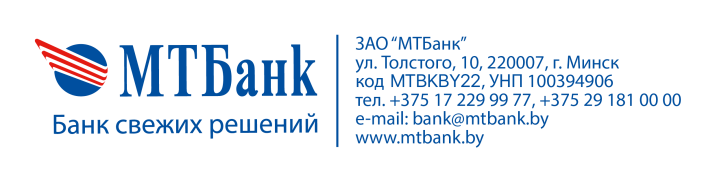 Заявление на перевыпуск и получение                              корпоративной карточки    № счета__________________________________________ № контракта______________________________________                                 (заполняется Банком)Заявление на перевыпуск и получение                              корпоративной карточки    № счета__________________________________________ № контракта______________________________________                                 (заполняется Банком)Заявление на перевыпуск и получение                              корпоративной карточки    № счета__________________________________________ № контракта______________________________________                                 (заполняется Банком)Заявление на перевыпуск и получение                              корпоративной карточки    № счета__________________________________________ № контракта______________________________________                                 (заполняется Банком)Заявление на перевыпуск и получение                              корпоративной карточки    № счета__________________________________________ № контракта______________________________________                                 (заполняется Банком)Заявление на перевыпуск и получение                              корпоративной карточки    № счета__________________________________________ № контракта______________________________________                                 (заполняется Банком)Заявление на перевыпуск и получение                              корпоративной карточки    № счета__________________________________________ № контракта______________________________________                                 (заполняется Банком)Заявление на перевыпуск и получение                              корпоративной карточки    № счета__________________________________________ № контракта______________________________________                                 (заполняется Банком)Заявление на перевыпуск и получение                              корпоративной карточки    № счета__________________________________________ № контракта______________________________________                                 (заполняется Банком)Заявление на перевыпуск и получение                              корпоративной карточки    № счета__________________________________________ № контракта______________________________________                                 (заполняется Банком)Заявление на перевыпуск и получение                              корпоративной карточки    № счета__________________________________________ № контракта______________________________________                                 (заполняется Банком)Заявление на перевыпуск и получение                              корпоративной карточки    № счета__________________________________________ № контракта______________________________________                                 (заполняется Банком)Заявление на перевыпуск и получение                              корпоративной карточки    № счета__________________________________________ № контракта______________________________________                                 (заполняется Банком)Заявление на перевыпуск и получение                              корпоративной карточки    № счета__________________________________________ № контракта______________________________________                                 (заполняется Банком)Заявление на перевыпуск и получение                              корпоративной карточки    № счета__________________________________________ № контракта______________________________________                                 (заполняется Банком)Заявление на перевыпуск и получение                              корпоративной карточки    № счета__________________________________________ № контракта______________________________________                                 (заполняется Банком)Заявление на перевыпуск и получение                              корпоративной карточки    № счета__________________________________________ № контракта______________________________________                                 (заполняется Банком)Заявление на перевыпуск и получение                              корпоративной карточки    № счета__________________________________________ № контракта______________________________________                                 (заполняется Банком)Карточку для выдачи получателю передать:ЦБУ № ____   РКЦ № ____  УРМ № ____Карточку для выдачи получателю передать:ЦБУ № ____   РКЦ № ____  УРМ № ____Карточку для выдачи получателю передать:ЦБУ № ____   РКЦ № ____  УРМ № ____Карточку для выдачи получателю передать:ЦБУ № ____   РКЦ № ____  УРМ № ____Карточку для выдачи получателю передать:ЦБУ № ____   РКЦ № ____  УРМ № ____Карточку для выдачи получателю передать:ЦБУ № ____   РКЦ № ____  УРМ № ____Карточку для выдачи получателю передать:ЦБУ № ____   РКЦ № ____  УРМ № ____Карточку для выдачи получателю передать:ЦБУ № ____   РКЦ № ____  УРМ № ____Карточку для выдачи получателю передать:ЦБУ № ____   РКЦ № ____  УРМ № ____Карточку для выдачи получателю передать:ЦБУ № ____   РКЦ № ____  УРМ № ____Карточку для выдачи получателю передать:ЦБУ № ____   РКЦ № ____  УРМ № ____Карточку для выдачи получателю передать:ЦБУ № ____   РКЦ № ____  УРМ № ____Карточку для выдачи получателю передать:ЦБУ № ____   РКЦ № ____  УРМ № ____Карточку для выдачи получателю передать:ЦБУ № ____   РКЦ № ____  УРМ № ____Карточку для выдачи получателю передать:ЦБУ № ____   РКЦ № ____  УРМ № ____Карточку для выдачи получателю передать:ЦБУ № ____   РКЦ № ____  УРМ № ____Карточку для выдачи получателю передать:ЦБУ № ____   РКЦ № ____  УРМ № ____Карточку для выдачи получателю передать:ЦБУ № ____   РКЦ № ____  УРМ № ____ЗАЯВЛЕНИЕЗАЯВЛЕНИЕЗАЯВЛЕНИЕЗАЯВЛЕНИЕЗАЯВЛЕНИЕЗАЯВЛЕНИЕЗАЯВЛЕНИЕЗАЯВЛЕНИЕЗАЯВЛЕНИЕЗАЯВЛЕНИЕЗАЯВЛЕНИЕЗАЯВЛЕНИЕЗАЯВЛЕНИЕЗАЯВЛЕНИЕЗАЯВЛЕНИЕЗАЯВЛЕНИЕЗАЯВЛЕНИЕЗАЯВЛЕНИЕЗАЯВЛЕНИЕЗАЯВЛЕНИЕЗАЯВЛЕНИЕЗАЯВЛЕНИЕЗАЯВЛЕНИЕЗАЯВЛЕНИЕЗАЯВЛЕНИЕЗАЯВЛЕНИЕЗАЯВЛЕНИЕЗАЯВЛЕНИЕЗАЯВЛЕНИЕЗАЯВЛЕНИЕЗАЯВЛЕНИЕЗАЯВЛЕНИЕЗАЯВЛЕНИЕОт КЛИЕНТА (полное наименование организации или Ф.И.О. индивидуального предпринимателя):От КЛИЕНТА (полное наименование организации или Ф.И.О. индивидуального предпринимателя):От КЛИЕНТА (полное наименование организации или Ф.И.О. индивидуального предпринимателя):От КЛИЕНТА (полное наименование организации или Ф.И.О. индивидуального предпринимателя):От КЛИЕНТА (полное наименование организации или Ф.И.О. индивидуального предпринимателя):От КЛИЕНТА (полное наименование организации или Ф.И.О. индивидуального предпринимателя):От КЛИЕНТА (полное наименование организации или Ф.И.О. индивидуального предпринимателя):От КЛИЕНТА (полное наименование организации или Ф.И.О. индивидуального предпринимателя):От КЛИЕНТА (полное наименование организации или Ф.И.О. индивидуального предпринимателя):От КЛИЕНТА (полное наименование организации или Ф.И.О. индивидуального предпринимателя):От КЛИЕНТА (полное наименование организации или Ф.И.О. индивидуального предпринимателя):От КЛИЕНТА (полное наименование организации или Ф.И.О. индивидуального предпринимателя):От КЛИЕНТА (полное наименование организации или Ф.И.О. индивидуального предпринимателя):От КЛИЕНТА (полное наименование организации или Ф.И.О. индивидуального предпринимателя):От КЛИЕНТА (полное наименование организации или Ф.И.О. индивидуального предпринимателя):От КЛИЕНТА (полное наименование организации или Ф.И.О. индивидуального предпринимателя):От КЛИЕНТА (полное наименование организации или Ф.И.О. индивидуального предпринимателя):От КЛИЕНТА (полное наименование организации или Ф.И.О. индивидуального предпринимателя):От КЛИЕНТА (полное наименование организации или Ф.И.О. индивидуального предпринимателя):От КЛИЕНТА (полное наименование организации или Ф.И.О. индивидуального предпринимателя):От КЛИЕНТА (полное наименование организации или Ф.И.О. индивидуального предпринимателя):От КЛИЕНТА (полное наименование организации или Ф.И.О. индивидуального предпринимателя):От КЛИЕНТА (полное наименование организации или Ф.И.О. индивидуального предпринимателя):От КЛИЕНТА (полное наименование организации или Ф.И.О. индивидуального предпринимателя):От КЛИЕНТА (полное наименование организации или Ф.И.О. индивидуального предпринимателя):От КЛИЕНТА (полное наименование организации или Ф.И.О. индивидуального предпринимателя):От КЛИЕНТА (полное наименование организации или Ф.И.О. индивидуального предпринимателя):От КЛИЕНТА (полное наименование организации или Ф.И.О. индивидуального предпринимателя):От КЛИЕНТА (полное наименование организации или Ф.И.О. индивидуального предпринимателя):От КЛИЕНТА (полное наименование организации или Ф.И.О. индивидуального предпринимателя):От КЛИЕНТА (полное наименование организации или Ф.И.О. индивидуального предпринимателя):От КЛИЕНТА (полное наименование организации или Ф.И.О. индивидуального предпринимателя):От КЛИЕНТА (полное наименование организации или Ф.И.О. индивидуального предпринимателя):УНП:УНП:УНП:УНП:УНП:УНП:УНП:УНП:Просим выдать новую корпоративную карточкуПросим выдать новую корпоративную карточкуПросим выдать новую корпоративную карточкуПросим выдать новую корпоративную карточкуПросим выдать новую корпоративную карточкуПросим выдать новую корпоративную карточкуПросим выдать новую корпоративную карточкуПросим выдать новую корпоративную карточкуПросим выдать новую корпоративную карточкуПросим выдать новую корпоративную карточкуПросим выдать новую корпоративную карточкуПросим выдать новую корпоративную карточку(Ф.И.О. полностью держателя корпоративной карточки)(Ф.И.О. полностью держателя корпоративной карточки)(Ф.И.О. полностью держателя корпоративной карточки)(Ф.И.О. полностью держателя корпоративной карточки)(Ф.И.О. полностью держателя корпоративной карточки)(Ф.И.О. полностью держателя корпоративной карточки)(Ф.И.О. полностью держателя корпоративной карточки)(Ф.И.О. полностью держателя корпоративной карточки)(Ф.И.О. полностью держателя корпоративной карточки)(Ф.И.О. полностью держателя корпоративной карточки)(Ф.И.О. полностью держателя корпоративной карточки)(Ф.И.О. полностью держателя корпоративной карточки)(Ф.И.О. полностью держателя корпоративной карточки)(Ф.И.О. полностью держателя корпоративной карточки)(Ф.И.О. полностью держателя корпоративной карточки)(Ф.И.О. полностью держателя корпоративной карточки)(Ф.И.О. полностью держателя корпоративной карточки)(Ф.И.О. полностью держателя корпоративной карточки)(Ф.И.О. полностью держателя корпоративной карточки)(Ф.И.О. полностью держателя корпоративной карточки)(Ф.И.О. полностью держателя корпоративной карточки)(Ф.И.О. полностью держателя корпоративной карточки)(Ф.И.О. полностью держателя корпоративной карточки)(Ф.И.О. полностью держателя корпоративной карточки)(Ф.И.О. полностью держателя корпоративной карточки)(Ф.И.О. полностью держателя корпоративной карточки)(Ф.И.О. полностью держателя корпоративной карточки)(Ф.И.О. полностью держателя корпоративной карточки)(Ф.И.О. полностью держателя корпоративной карточки)(Ф.И.О. полностью держателя корпоративной карточки)(Ф.И.О. полностью держателя корпоративной карточки)(Ф.И.О. полностью держателя корпоративной карточки)взамен старой в связи свзамен старой в связи свзамен старой в связи свзамен старой в связи свзамен старой в связи свзамен старой в связи свзамен старой в связи свзамен старой в связи свзамен старой в связи сее утерейее утерейее утерейее утерейее утерейее утерейее утерейее утерейее утерейутерей ПИН-кодаутерей ПИН-кодаутерей ПИН-кодаутерей ПИН-кодаутерей ПИН-кодаутерей ПИН-кодаутерей ПИН-кодаутерей ПИН-кодаутерей ПИН-кодаутерей ПИН-кодаутерей ПИН-кодаутерей ПИН-кодаутерей ПИН-кодаутерей ПИН-кодаутерей ПИН-кодаее порчейее порчейее порчейее порчейее порчейее порчейее порчейее порчейее порчейиное:_______________________________________________иное:_______________________________________________иное:_______________________________________________иное:_______________________________________________иное:_______________________________________________иное:_______________________________________________иное:_______________________________________________иное:_______________________________________________иное:_______________________________________________иное:_______________________________________________иное:_______________________________________________иное:_______________________________________________смене фамилии, имени или подписи держателясмене фамилии, имени или подписи держателясмене фамилии, имени или подписи держателясмене фамилии, имени или подписи держателясмене фамилии, имени или подписи держателясмене фамилии, имени или подписи держателясмене фамилии, имени или подписи держателясмене фамилии, имени или подписи держателясмене фамилии, имени или подписи держателясрочный выпуск (за дополнительную плату)срочный выпуск (за дополнительную плату)срочный выпуск (за дополнительную плату)срочный выпуск (за дополнительную плату)срочный выпуск (за дополнительную плату)срочный выпуск (за дополнительную плату)срочный выпуск (за дополнительную плату)срочный выпуск (за дополнительную плату)срочный выпуск (за дополнительную плату)Просим подключить услугу «Информирование об операциях с использованием банковской платежной карточки» на номер мобильного телефона Держателя, указанный в информационной системе Банка*Просим подключить услугу «Информирование об операциях с использованием банковской платежной карточки» на номер мобильного телефона Держателя, указанный в информационной системе Банка*Просим подключить услугу «Информирование об операциях с использованием банковской платежной карточки» на номер мобильного телефона Держателя, указанный в информационной системе Банка*Просим подключить услугу «Информирование об операциях с использованием банковской платежной карточки» на номер мобильного телефона Держателя, указанный в информационной системе Банка*Просим подключить услугу «Информирование об операциях с использованием банковской платежной карточки» на номер мобильного телефона Держателя, указанный в информационной системе Банка*Просим подключить услугу «Информирование об операциях с использованием банковской платежной карточки» на номер мобильного телефона Держателя, указанный в информационной системе Банка*Просим подключить услугу «Информирование об операциях с использованием банковской платежной карточки» на номер мобильного телефона Держателя, указанный в информационной системе Банка*Просим подключить услугу «Информирование об операциях с использованием банковской платежной карточки» на номер мобильного телефона Держателя, указанный в информационной системе Банка*Просим подключить услугу «Информирование об операциях с использованием банковской платежной карточки» на номер мобильного телефона Держателя, указанный в информационной системе Банка*Просим подключить услугу «Информирование об операциях с использованием банковской платежной карточки» на номер мобильного телефона Держателя, указанный в информационной системе Банка*Просим подключить услугу «Информирование об операциях с использованием банковской платежной карточки» на номер мобильного телефона Держателя, указанный в информационной системе Банка*Просим подключить услугу «Информирование об операциях с использованием банковской платежной карточки» на номер мобильного телефона Держателя, указанный в информационной системе Банка*Просим подключить услугу «Информирование об операциях с использованием банковской платежной карточки» на номер мобильного телефона Держателя, указанный в информационной системе Банка*Просим  не  подключать услугу «Информирование об операциях с использованием банковской платежной карточки»**.Просим  не  подключать услугу «Информирование об операциях с использованием банковской платежной карточки»**.Просим  не  подключать услугу «Информирование об операциях с использованием банковской платежной карточки»**.Просим  не  подключать услугу «Информирование об операциях с использованием банковской платежной карточки»**.Просим  не  подключать услугу «Информирование об операциях с использованием банковской платежной карточки»**.Просим  не  подключать услугу «Информирование об операциях с использованием банковской платежной карточки»**.Просим  не  подключать услугу «Информирование об операциях с использованием банковской платежной карточки»**.Просим  не  подключать услугу «Информирование об операциях с использованием банковской платежной карточки»**.Просим  не  подключать услугу «Информирование об операциях с использованием банковской платежной карточки»**.Просим  не  подключать услугу «Информирование об операциях с использованием банковской платежной карточки»**.Просим  не  подключать услугу «Информирование об операциях с использованием банковской платежной карточки»**.Просим  не  подключать услугу «Информирование об операциях с использованием банковской платежной карточки»**.Просим  не  подключать услугу «Информирование об операциях с использованием банковской платежной карточки»**.Просим  не  подключать услугу «Информирование об операциях с использованием банковской платежной карточки»**.  Добавить на карточке наименование организации латиницей***:  Добавить на карточке наименование организации латиницей***:  Добавить на карточке наименование организации латиницей***:  Добавить на карточке наименование организации латиницей***:  Добавить на карточке наименование организации латиницей***:  Добавить на карточке наименование организации латиницей***:  Добавить на карточке наименование организации латиницей***:  Добавить на карточке наименование организации латиницей***:  Добавить на карточке наименование организации латиницей***:  Добавить на карточке наименование организации латиницей***:  Добавить на карточке наименование организации латиницей***:  Добавить на карточке наименование организации латиницей***:  Добавить на карточке наименование организации латиницей***:  Добавить на карточке наименование организации латиницей***:  Добавить на карточке наименование организации латиницей***:  Добавить на карточке наименование организации латиницей***:  Добавить на карточке наименование организации латиницей***:  Добавить на карточке наименование организации латиницей***:  Добавить на карточке наименование организации латиницей***:  Добавить на карточке наименование организации латиницей***:  Добавить на карточке наименование организации латиницей***:  Добавить на карточке наименование организации латиницей***:  Добавить на карточке наименование организации латиницей***:  Добавить на карточке наименование организации латиницей***:  Добавить на карточке наименование организации латиницей***:  Добавить на карточке наименование организации латиницей***:  Добавить на карточке наименование организации латиницей***:Наименование (максимум 13 символов):Наименование (максимум 13 символов):Наименование (максимум 13 символов):Способ получения ПИН-кода          ПИН-код будет отправлен SMS-сообщением на тел. номер Держателя корпоративной карточки****          ПИН-код будет вручен Держателю в ПИН-конверте, одновременно с выдачей корпоративной карточкиКарточку № сдал:Способ получения ПИН-кода          ПИН-код будет отправлен SMS-сообщением на тел. номер Держателя корпоративной карточки****          ПИН-код будет вручен Держателю в ПИН-конверте, одновременно с выдачей корпоративной карточкиКарточку № сдал:Способ получения ПИН-кода          ПИН-код будет отправлен SMS-сообщением на тел. номер Держателя корпоративной карточки****          ПИН-код будет вручен Держателю в ПИН-конверте, одновременно с выдачей корпоративной карточкиКарточку № сдал:Способ получения ПИН-кода          ПИН-код будет отправлен SMS-сообщением на тел. номер Держателя корпоративной карточки****          ПИН-код будет вручен Держателю в ПИН-конверте, одновременно с выдачей корпоративной карточкиКарточку № сдал:Способ получения ПИН-кода          ПИН-код будет отправлен SMS-сообщением на тел. номер Держателя корпоративной карточки****          ПИН-код будет вручен Держателю в ПИН-конверте, одновременно с выдачей корпоративной карточкиКарточку № сдал:Способ получения ПИН-кода          ПИН-код будет отправлен SMS-сообщением на тел. номер Держателя корпоративной карточки****          ПИН-код будет вручен Держателю в ПИН-конверте, одновременно с выдачей корпоративной карточкиКарточку № сдал:Способ получения ПИН-кода          ПИН-код будет отправлен SMS-сообщением на тел. номер Держателя корпоративной карточки****          ПИН-код будет вручен Держателю в ПИН-конверте, одновременно с выдачей корпоративной карточкиКарточку № сдал:Способ получения ПИН-кода          ПИН-код будет отправлен SMS-сообщением на тел. номер Держателя корпоративной карточки****          ПИН-код будет вручен Держателю в ПИН-конверте, одновременно с выдачей корпоративной карточкиКарточку № сдал:Способ получения ПИН-кода          ПИН-код будет отправлен SMS-сообщением на тел. номер Держателя корпоративной карточки****          ПИН-код будет вручен Держателю в ПИН-конверте, одновременно с выдачей корпоративной карточкиКарточку № сдал:Способ получения ПИН-кода          ПИН-код будет отправлен SMS-сообщением на тел. номер Держателя корпоративной карточки****          ПИН-код будет вручен Держателю в ПИН-конверте, одновременно с выдачей корпоративной карточкиКарточку № сдал:Способ получения ПИН-кода          ПИН-код будет отправлен SMS-сообщением на тел. номер Держателя корпоративной карточки****          ПИН-код будет вручен Держателю в ПИН-конверте, одновременно с выдачей корпоративной карточкиКарточку № сдал:Способ получения ПИН-кода          ПИН-код будет отправлен SMS-сообщением на тел. номер Держателя корпоративной карточки****          ПИН-код будет вручен Держателю в ПИН-конверте, одновременно с выдачей корпоративной карточкиКарточку № сдал:Способ получения ПИН-кода          ПИН-код будет отправлен SMS-сообщением на тел. номер Держателя корпоративной карточки****          ПИН-код будет вручен Держателю в ПИН-конверте, одновременно с выдачей корпоративной карточкиКарточку № сдал:Способ получения ПИН-кода          ПИН-код будет отправлен SMS-сообщением на тел. номер Держателя корпоративной карточки****          ПИН-код будет вручен Держателю в ПИН-конверте, одновременно с выдачей корпоративной карточкиКарточку № сдал:Способ получения ПИН-кода          ПИН-код будет отправлен SMS-сообщением на тел. номер Держателя корпоративной карточки****          ПИН-код будет вручен Держателю в ПИН-конверте, одновременно с выдачей корпоративной карточкиКарточку № сдал:Способ получения ПИН-кода          ПИН-код будет отправлен SMS-сообщением на тел. номер Держателя корпоративной карточки****          ПИН-код будет вручен Держателю в ПИН-конверте, одновременно с выдачей корпоративной карточкиКарточку № сдал:Способ получения ПИН-кода          ПИН-код будет отправлен SMS-сообщением на тел. номер Держателя корпоративной карточки****          ПИН-код будет вручен Держателю в ПИН-конверте, одновременно с выдачей корпоративной карточкиКарточку № сдал:Способ получения ПИН-кода          ПИН-код будет отправлен SMS-сообщением на тел. номер Держателя корпоративной карточки****          ПИН-код будет вручен Держателю в ПИН-конверте, одновременно с выдачей корпоративной карточкиКарточку № сдал:Способ получения ПИН-кода          ПИН-код будет отправлен SMS-сообщением на тел. номер Держателя корпоративной карточки****          ПИН-код будет вручен Держателю в ПИН-конверте, одновременно с выдачей корпоративной карточкиКарточку № сдал:Способ получения ПИН-кода          ПИН-код будет отправлен SMS-сообщением на тел. номер Держателя корпоративной карточки****          ПИН-код будет вручен Держателю в ПИН-конверте, одновременно с выдачей корпоративной карточкиКарточку № сдал:Способ получения ПИН-кода          ПИН-код будет отправлен SMS-сообщением на тел. номер Держателя корпоративной карточки****          ПИН-код будет вручен Держателю в ПИН-конверте, одновременно с выдачей корпоративной карточкиКарточку № сдал:Способ получения ПИН-кода          ПИН-код будет отправлен SMS-сообщением на тел. номер Держателя корпоративной карточки****          ПИН-код будет вручен Держателю в ПИН-конверте, одновременно с выдачей корпоративной карточкиКарточку № сдал:Способ получения ПИН-кода          ПИН-код будет отправлен SMS-сообщением на тел. номер Держателя корпоративной карточки****          ПИН-код будет вручен Держателю в ПИН-конверте, одновременно с выдачей корпоративной карточкиКарточку № сдал:Способ получения ПИН-кода          ПИН-код будет отправлен SMS-сообщением на тел. номер Держателя корпоративной карточки****          ПИН-код будет вручен Держателю в ПИН-конверте, одновременно с выдачей корпоративной карточкиКарточку № сдал:Способ получения ПИН-кода          ПИН-код будет отправлен SMS-сообщением на тел. номер Держателя корпоративной карточки****          ПИН-код будет вручен Держателю в ПИН-конверте, одновременно с выдачей корпоративной карточкиКарточку № сдал:Способ получения ПИН-кода          ПИН-код будет отправлен SMS-сообщением на тел. номер Держателя корпоративной карточки****          ПИН-код будет вручен Держателю в ПИН-конверте, одновременно с выдачей корпоративной карточкиКарточку № сдал:Способ получения ПИН-кода          ПИН-код будет отправлен SMS-сообщением на тел. номер Держателя корпоративной карточки****          ПИН-код будет вручен Держателю в ПИН-конверте, одновременно с выдачей корпоративной карточкиКарточку № сдал:Способ получения ПИН-кода          ПИН-код будет отправлен SMS-сообщением на тел. номер Держателя корпоративной карточки****          ПИН-код будет вручен Держателю в ПИН-конверте, одновременно с выдачей корпоративной карточкиКарточку № сдал:Способ получения ПИН-кода          ПИН-код будет отправлен SMS-сообщением на тел. номер Держателя корпоративной карточки****          ПИН-код будет вручен Держателю в ПИН-конверте, одновременно с выдачей корпоративной карточкиКарточку № сдал:Способ получения ПИН-кода          ПИН-код будет отправлен SMS-сообщением на тел. номер Держателя корпоративной карточки****          ПИН-код будет вручен Держателю в ПИН-конверте, одновременно с выдачей корпоративной карточкиКарточку № сдал:Способ получения ПИН-кода          ПИН-код будет отправлен SMS-сообщением на тел. номер Держателя корпоративной карточки****          ПИН-код будет вручен Держателю в ПИН-конверте, одновременно с выдачей корпоративной карточкиКарточку № сдал:Способ получения ПИН-кода          ПИН-код будет отправлен SMS-сообщением на тел. номер Держателя корпоративной карточки****          ПИН-код будет вручен Держателю в ПИН-конверте, одновременно с выдачей корпоративной карточкиКарточку № сдал:Способ получения ПИН-кода          ПИН-код будет отправлен SMS-сообщением на тел. номер Держателя корпоративной карточки****          ПИН-код будет вручен Держателю в ПИН-конверте, одновременно с выдачей корпоративной карточкиКарточку № сдал:Способ получения ПИН-кода          ПИН-код будет отправлен SMS-сообщением на тел. номер Держателя корпоративной карточки****          ПИН-код будет вручен Держателю в ПИН-конверте, одновременно с выдачей корпоративной карточкиКарточку № сдал:Реквизиты новой карточки:Документ, удостоверяющий личность:                                                 Идентификационный номер:     День          Месяц               ГодКарточку и ПИН-код выдал:      ______________________________________________________   «___» ______________ 20__г.                                    RBS карточки: 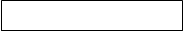 Реквизиты новой карточки:Документ, удостоверяющий личность:                                                 Идентификационный номер:     День          Месяц               ГодКарточку и ПИН-код выдал:      ______________________________________________________   «___» ______________ 20__г.                                    RBS карточки: Реквизиты новой карточки:Документ, удостоверяющий личность:                                                 Идентификационный номер:     День          Месяц               ГодКарточку и ПИН-код выдал:      ______________________________________________________   «___» ______________ 20__г.                                    RBS карточки: Реквизиты новой карточки:Документ, удостоверяющий личность:                                                 Идентификационный номер:     День          Месяц               ГодКарточку и ПИН-код выдал:      ______________________________________________________   «___» ______________ 20__г.                                    RBS карточки: Реквизиты новой карточки:Документ, удостоверяющий личность:                                                 Идентификационный номер:     День          Месяц               ГодКарточку и ПИН-код выдал:      ______________________________________________________   «___» ______________ 20__г.                                    RBS карточки: Реквизиты новой карточки:Документ, удостоверяющий личность:                                                 Идентификационный номер:     День          Месяц               ГодКарточку и ПИН-код выдал:      ______________________________________________________   «___» ______________ 20__г.                                    RBS карточки: Реквизиты новой карточки:Документ, удостоверяющий личность:                                                 Идентификационный номер:     День          Месяц               ГодКарточку и ПИН-код выдал:      ______________________________________________________   «___» ______________ 20__г.                                    RBS карточки: Реквизиты новой карточки:Документ, удостоверяющий личность:                                                 Идентификационный номер:     День          Месяц               ГодКарточку и ПИН-код выдал:      ______________________________________________________   «___» ______________ 20__г.                                    RBS карточки: Реквизиты новой карточки:Документ, удостоверяющий личность:                                                 Идентификационный номер:     День          Месяц               ГодКарточку и ПИН-код выдал:      ______________________________________________________   «___» ______________ 20__г.                                    RBS карточки: Реквизиты новой карточки:Документ, удостоверяющий личность:                                                 Идентификационный номер:     День          Месяц               ГодКарточку и ПИН-код выдал:      ______________________________________________________   «___» ______________ 20__г.                                    RBS карточки: Реквизиты новой карточки:Документ, удостоверяющий личность:                                                 Идентификационный номер:     День          Месяц               ГодКарточку и ПИН-код выдал:      ______________________________________________________   «___» ______________ 20__г.                                    RBS карточки: Реквизиты новой карточки:Документ, удостоверяющий личность:                                                 Идентификационный номер:     День          Месяц               ГодКарточку и ПИН-код выдал:      ______________________________________________________   «___» ______________ 20__г.                                    RBS карточки: Реквизиты новой карточки:Документ, удостоверяющий личность:                                                 Идентификационный номер:     День          Месяц               ГодКарточку и ПИН-код выдал:      ______________________________________________________   «___» ______________ 20__г.                                    RBS карточки: Реквизиты новой карточки:Документ, удостоверяющий личность:                                                 Идентификационный номер:     День          Месяц               ГодКарточку и ПИН-код выдал:      ______________________________________________________   «___» ______________ 20__г.                                    RBS карточки: Реквизиты новой карточки:Документ, удостоверяющий личность:                                                 Идентификационный номер:     День          Месяц               ГодКарточку и ПИН-код выдал:      ______________________________________________________   «___» ______________ 20__г.                                    RBS карточки: Реквизиты новой карточки:Документ, удостоверяющий личность:                                                 Идентификационный номер:     День          Месяц               ГодКарточку и ПИН-код выдал:      ______________________________________________________   «___» ______________ 20__г.                                    RBS карточки: Реквизиты новой карточки:Документ, удостоверяющий личность:                                                 Идентификационный номер:     День          Месяц               ГодКарточку и ПИН-код выдал:      ______________________________________________________   «___» ______________ 20__г.                                    RBS карточки: Реквизиты новой карточки:Документ, удостоверяющий личность:                                                 Идентификационный номер:     День          Месяц               ГодКарточку и ПИН-код выдал:      ______________________________________________________   «___» ______________ 20__г.                                    RBS карточки: Реквизиты новой карточки:Документ, удостоверяющий личность:                                                 Идентификационный номер:     День          Месяц               ГодКарточку и ПИН-код выдал:      ______________________________________________________   «___» ______________ 20__г.                                    RBS карточки: Реквизиты новой карточки:Документ, удостоверяющий личность:                                                 Идентификационный номер:     День          Месяц               ГодКарточку и ПИН-код выдал:      ______________________________________________________   «___» ______________ 20__г.                                    RBS карточки: Реквизиты новой карточки:Документ, удостоверяющий личность:                                                 Идентификационный номер:     День          Месяц               ГодКарточку и ПИН-код выдал:      ______________________________________________________   «___» ______________ 20__г.                                    RBS карточки: Реквизиты новой карточки:Документ, удостоверяющий личность:                                                 Идентификационный номер:     День          Месяц               ГодКарточку и ПИН-код выдал:      ______________________________________________________   «___» ______________ 20__г.                                    RBS карточки: Реквизиты новой карточки:Документ, удостоверяющий личность:                                                 Идентификационный номер:     День          Месяц               ГодКарточку и ПИН-код выдал:      ______________________________________________________   «___» ______________ 20__г.                                    RBS карточки: Реквизиты новой карточки:Документ, удостоверяющий личность:                                                 Идентификационный номер:     День          Месяц               ГодКарточку и ПИН-код выдал:      ______________________________________________________   «___» ______________ 20__г.                                    RBS карточки: Реквизиты новой карточки:Документ, удостоверяющий личность:                                                 Идентификационный номер:     День          Месяц               ГодКарточку и ПИН-код выдал:      ______________________________________________________   «___» ______________ 20__г.                                    RBS карточки: Реквизиты новой карточки:Документ, удостоверяющий личность:                                                 Идентификационный номер:     День          Месяц               ГодКарточку и ПИН-код выдал:      ______________________________________________________   «___» ______________ 20__г.                                    RBS карточки: Реквизиты новой карточки:Документ, удостоверяющий личность:                                                 Идентификационный номер:     День          Месяц               ГодКарточку и ПИН-код выдал:      ______________________________________________________   «___» ______________ 20__г.                                    RBS карточки: Реквизиты новой карточки:Документ, удостоверяющий личность:                                                 Идентификационный номер:     День          Месяц               ГодКарточку и ПИН-код выдал:      ______________________________________________________   «___» ______________ 20__г.                                    RBS карточки: Реквизиты новой карточки:Документ, удостоверяющий личность:                                                 Идентификационный номер:     День          Месяц               ГодКарточку и ПИН-код выдал:      ______________________________________________________   «___» ______________ 20__г.                                    RBS карточки: Реквизиты новой карточки:Документ, удостоверяющий личность:                                                 Идентификационный номер:     День          Месяц               ГодКарточку и ПИН-код выдал:      ______________________________________________________   «___» ______________ 20__г.                                    RBS карточки: Реквизиты новой карточки:Документ, удостоверяющий личность:                                                 Идентификационный номер:     День          Месяц               ГодКарточку и ПИН-код выдал:      ______________________________________________________   «___» ______________ 20__г.                                    RBS карточки: Реквизиты новой карточки:Документ, удостоверяющий личность:                                                 Идентификационный номер:     День          Месяц               ГодКарточку и ПИН-код выдал:      ______________________________________________________   «___» ______________ 20__г.                                    RBS карточки: Реквизиты новой карточки:Документ, удостоверяющий личность:                                                 Идентификационный номер:     День          Месяц               ГодКарточку и ПИН-код выдал:      ______________________________________________________   «___» ______________ 20__г.                                    RBS карточки: Реквизиты новой карточки:Документ, удостоверяющий личность:                                                 Идентификационный номер:     День          Месяц               ГодКарточку и ПИН-код выдал:      ______________________________________________________   «___» ______________ 20__г.                                    RBS карточки: 